ALLEGATO 1 – Modulo domanda ……in riferimento al bando di selezione di Codesto Istituto Prot. ________ del  __________CHIEDEdi partecipare  alla selezione per l’assegnazione dell’ incarico di    Assistente Amministrativo     Collaboratore scolastico          e dichiara di avere i seguenti titoliIl/la sottoscritto/a, consapevole della responsabilità penale e della decadenza di eventuali benefici acquisiti nel caso di dichiarazioni mendaci, ai sensi del D.P.R. 28/12/2000 n. 45 dichiara Di essere cittadino _____________________________Di godere dei diritti politiciSi non essere interdetto/a dai pubblici ufficiDi non essere stato/a destituito/a  o licenziato/a o dispensato/a dall’impiego presso la P.A.Di avere le competenze informatiche necessarie all’espletamento dell’incaricoDi conoscere il contesto e le problematiche socio-educative in cui verrà effettuata l'esperienza e delle finalità del Piano Triennale dell’Offerta Formativa , considerata l’integrazione prevista delle attività PON con quelle del PTOFDi essere disponibile a collaborare pienamente con il personale coinvolto nel Progetto e a partecipare agli incontri di organizzazione delle attività progettuali, secondo le necessità del Piano.Di impegnarsi ad espletare con puntualità il proprio lavoro nel rispetto delle scadenze e dei tempi concordati.Data_________                                               Firma __________________________     consenso per il trattamento dei dati personali e sensibiliIl/La sottoscritto/a ______________________________________________________,acquisite le informazioni della presente informativa, fornita dal titolare del trattamento (allegato 4):presta il suo consenso per il trattamento dei dati necessari allo svolgimento delle operazioni indicate nell’informativa;presta il suo consenso per la comunicazione dei dati ai soggetti indicati nell’informativa.Quanto sopra con riferimento al D.L.vo n. 196/03 (Codice in materia di protezione dei dati personali) e al Regolamento (UE) 2016/679.Il/La sottoscritto/a è consapevole che il mancato consenso al trattamento dei dati di cui sopra comporterà l’esclusione dalla selezione.Data ______________________  				Firma _____________________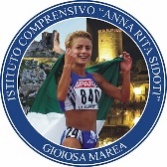 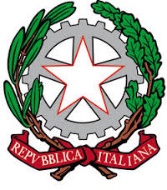 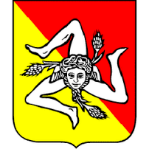 Ministero dell’Istruzione e del MeritoISTITUTO COMPRENSIVO “Anna Rita Sidoti”Via Calvario – 98063 Gioiosa Marea (ME) Tel. 0941301121 – Fax 0941302711Cod. Fiscale 94007260832 – Cod. Mecc. MEIC84400T – E-mail meic84400t@istruzione.it Posta certificata: meic84400t@pec.istruzione.it    Sito web: www.icgioiosa.edu.it Rif.: Avviso di selezione per il reclutamento del personale ATA interno all’istituto –progetto cod. 10.2.2A-FSEPON-SI-2024-183  Al Dirigente Scolasticodell’I. C.  “Anna Rita Sidoti” di Gioiosa MareaIl/La sottoscritto/a ……………………………………….………..…………………………………Il/La sottoscritto/a ……………………………………….………..…………………………………Il/La sottoscritto/a ……………………………………….………..…………………………………Il/La sottoscritto/a ……………………………………….………..…………………………………Il/La sottoscritto/a ……………………………………….………..…………………………………Il/La sottoscritto/a ……………………………………….………..…………………………………Il/La sottoscritto/a ……………………………………….………..…………………………………Il/La sottoscritto/a ……………………………………….………..…………………………………Il/La sottoscritto/a ……………………………………….………..…………………………………Il/La sottoscritto/a ……………………………………….………..…………………………………Il/La sottoscritto/a ……………………………………….………..…………………………………Il/La sottoscritto/a ……………………………………….………..…………………………………Il/La sottoscritto/a ……………………………………….………..…………………………………Il/La sottoscritto/a ……………………………………….………..…………………………………Il/La sottoscritto/a ……………………………………….………..…………………………………Il/La sottoscritto/a ……………………………………….………..…………………………………Il/La sottoscritto/a ……………………………………….………..…………………………………Il/La sottoscritto/a ……………………………………….………..…………………………………Il/La sottoscritto/a ……………………………………….………..…………………………………nat_ a ……………………………… (prov…….) il ……/…/……  e residente ………………………….. (prov….…)nat_ a ……………………………… (prov…….) il ……/…/……  e residente ………………………….. (prov….…)nat_ a ……………………………… (prov…….) il ……/…/……  e residente ………………………….. (prov….…)nat_ a ……………………………… (prov…….) il ……/…/……  e residente ………………………….. (prov….…)nat_ a ……………………………… (prov…….) il ……/…/……  e residente ………………………….. (prov….…)nat_ a ……………………………… (prov…….) il ……/…/……  e residente ………………………….. (prov….…)nat_ a ……………………………… (prov…….) il ……/…/……  e residente ………………………….. (prov….…)nat_ a ……………………………… (prov…….) il ……/…/……  e residente ………………………….. (prov….…)nat_ a ……………………………… (prov…….) il ……/…/……  e residente ………………………….. (prov….…)nat_ a ……………………………… (prov…….) il ……/…/……  e residente ………………………….. (prov….…)nat_ a ……………………………… (prov…….) il ……/…/……  e residente ………………………….. (prov….…)nat_ a ……………………………… (prov…….) il ……/…/……  e residente ………………………….. (prov….…)nat_ a ……………………………… (prov…….) il ……/…/……  e residente ………………………….. (prov….…)nat_ a ……………………………… (prov…….) il ……/…/……  e residente ………………………….. (prov….…)nat_ a ……………………………… (prov…….) il ……/…/……  e residente ………………………….. (prov….…)nat_ a ……………………………… (prov…….) il ……/…/……  e residente ………………………….. (prov….…)nat_ a ……………………………… (prov…….) il ……/…/……  e residente ………………………….. (prov….…)nat_ a ……………………………… (prov…….) il ……/…/……  e residente ………………………….. (prov….…)nat_ a ……………………………… (prov…….) il ……/…/……  e residente ………………………….. (prov….…)in Via/Piazza ………………………………………………….…………………  n. ……………  c.a.p. ……………in Via/Piazza ………………………………………………….…………………  n. ……………  c.a.p. ……………in Via/Piazza ………………………………………………….…………………  n. ……………  c.a.p. ……………in Via/Piazza ………………………………………………….…………………  n. ……………  c.a.p. ……………in Via/Piazza ………………………………………………….…………………  n. ……………  c.a.p. ……………in Via/Piazza ………………………………………………….…………………  n. ……………  c.a.p. ……………in Via/Piazza ………………………………………………….…………………  n. ……………  c.a.p. ……………in Via/Piazza ………………………………………………….…………………  n. ……………  c.a.p. ……………in Via/Piazza ………………………………………………….…………………  n. ……………  c.a.p. ……………in Via/Piazza ………………………………………………….…………………  n. ……………  c.a.p. ……………in Via/Piazza ………………………………………………….…………………  n. ……………  c.a.p. ……………in Via/Piazza ………………………………………………….…………………  n. ……………  c.a.p. ……………in Via/Piazza ………………………………………………….…………………  n. ……………  c.a.p. ……………in Via/Piazza ………………………………………………….…………………  n. ……………  c.a.p. ……………in Via/Piazza ………………………………………………….…………………  n. ……………  c.a.p. ……………in Via/Piazza ………………………………………………….…………………  n. ……………  c.a.p. ……………in Via/Piazza ………………………………………………….…………………  n. ……………  c.a.p. ……………in Via/Piazza ………………………………………………….…………………  n. ……………  c.a.p. ……………in Via/Piazza ………………………………………………….…………………  n. ……………  c.a.p. ……………Cod. FiscaleTel.Tel.Tel.Tel.Tel.email email email email email email email Cell. Cell. Cell. Cell. Cell. Cell. Cell. Assistente Amministrativo      Collaboratore scolastico       Assistente Amministrativo      Collaboratore scolastico       Assistente Amministrativo      Collaboratore scolastico       Assistente Amministrativo      Collaboratore scolastico       Assistente Amministrativo      Collaboratore scolastico       Assistente Amministrativo      Collaboratore scolastico       Assistente Amministrativo      Collaboratore scolastico       Assistente Amministrativo      Collaboratore scolastico       Assistente Amministrativo      Collaboratore scolastico       Assistente Amministrativo      Collaboratore scolastico       Assistente Amministrativo      Collaboratore scolastico       Assistente Amministrativo      Collaboratore scolastico       Assistente Amministrativo      Collaboratore scolastico       Assistente Amministrativo      Collaboratore scolastico       Assistente Amministrativo      Collaboratore scolastico       Assistente Amministrativo      Collaboratore scolastico       Assistente Amministrativo      Collaboratore scolastico       Assistente Amministrativo      Collaboratore scolastico       Assistente Amministrativo      Collaboratore scolastico        in servizio presso l’Istituto scolastico  in servizio presso l’Istituto scolastico  in servizio presso l’Istituto scolastico  in servizio presso l’Istituto scolastico  in servizio presso l’Istituto scolastico  in servizio presso l’Istituto scolastico  in servizio presso l’Istituto scolastico  in servizio presso l’Istituto scolastico  in servizio presso l’Istituto scolastico  in servizio presso l’Istituto scolastico  in servizio presso l’Istituto scolastico  in servizio presso l’Istituto scolastico  in servizio presso l’Istituto scolastico  in servizio presso l’Istituto scolastico  in servizio presso l’Istituto scolastico  in servizio presso l’Istituto scolastico  in servizio presso l’Istituto scolastico  in servizio presso l’Istituto scolastico  in servizio presso l’Istituto scolastico AAnni di servizio nell’attuale scuola BAnni di servizio totali  nel profilo professionale richiestoTotale